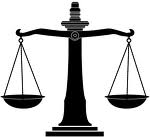 House Bill No. __________Introduced By: Representative [Uplinger]                                              A BILL FOR AN ACT ENTITLED:[Indiana Gay Marriage Bill]BE IT ENTACTED BY THE CONGRESS OF THE SHEPARD ACADEMY:SECTION I: Purpose: The purpose of this act [To make gay marriage legal in the state of Indiana]SECTION II: Definitions: As used in this act [Gay marriage- two people of the same sex getting married]SECTION III: General Provisions: [it will make it where people of the same sex can have marriage rights]SECTION IV: Administration and Enforcement: The provisions of this act will be enforced and administered by [supreme court]SECTION V: Penalties: [no criminal law]SECTION VI: Effective Date: The provisions of this act will take affect[January 2014]